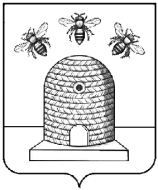 АДМИНИСТРАЦИЯ ГОРОДА ТАМБОВАТАМБОВСКОЙ ОБЛАСТИКОМИТЕТ ОБРАЗОВАНИЯПРИКАЗ12.04.2021                                           г.Тамбов	                                             №385Об организации и проведении городского конкурса профессионального мастерства «Учитель года – 2021»В соответствии с планом работы комитета образования администрации города Тамбова Тамбовской области и с целью поддержки инновационного движения педагогических работников образовательных организаций города Тамбова, распространения их педагогического опыта, внедрения новых педагогических технологий в систему образования в соответствии                                 с федеральными государственными образовательными стандартами, поддержки талантливых, творчески работающих педагогов  ПРИКАЗЫВАЮ:Утвердить Порядок проведения городского конкурса профессионального мастерства «Учитель года – 2021» (приложение №1).Утвердить состав организационного комитета городского конкурса профессионального мастерства «Учитель года – 2021» (приложение  №2).Муниципальному казенному учреждению «Центр сопровождения образовательной деятельности» (Клейменова) организовать проведение   городского конкурса  профессионального мастерства «Учитель года – 2021» 
с 12 апреля по 05 октября 2021 года.Директорам муниципальных общеобразовательных организаций обеспечить участие педагогов в городском конкурсе профессионального мастерства «Учитель года – 2021».Контроль за исполнением настоящего приказа возложить на заместителя председателя комитета образования администрации города Тамбова Тамбовской области И.А. Романову.Председателькомитета образования                                                                       Е.Д.Выжимов